nr 10/2023 (988)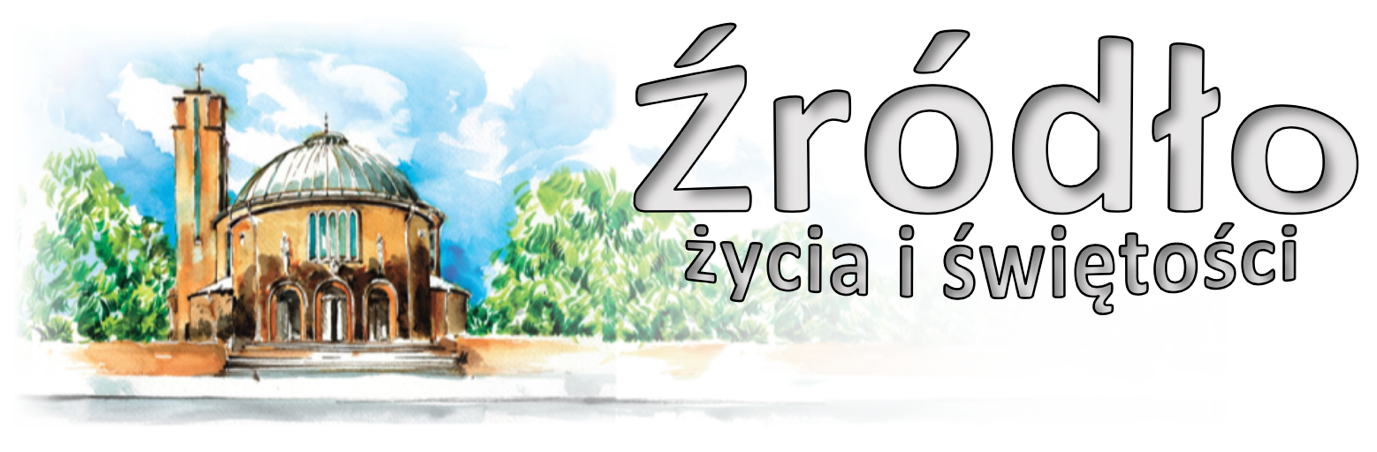 5 marca 2023 r.gazetka rzymskokatolickiej parafii pw. Najświętszego Serca Pana Jezusa w Raciborzu2 Niedziela Wielkiego PostuEwangelia według św. Mateusza (17,1-9)„Jezus wziął z sobą Piotra, Jakuba oraz brata jego, Jana, i zaprowadził ich na górę wysoką, osobno. Tam przemienił się wobec nich: twarz Jego zajaśniała jak słońce, odzienie zaś stało się białe jak światło. A oto ukazali się im Mojżesz i Eliasz, rozmawiający z Nim. Wtedy Piotr rzekł do Jezusa: Panie, dobrze, że tu jesteśmy; jeśli chcesz, postawię tu trzy namioty: jeden dla Ciebie, jeden dla Mojżesza i jeden dla Eliasza. Gdy on jeszcze mówił, oto obłok świetlany osłonił ich, a z obłoku odezwał się głos: To jest mój Syn umiłowany, w którym mam upodobanie, Jego słuchajcie! Uczniowie, słysząc to, upadli na twarz i bardzo się zlękli. A Jezus zbliżył się do nich, dotknął ich i rzekł: Wstańcie, nie lękajcie się! Gdy podnieśli oczy, nikogo nie widzieli, tylko samego Jezusa. A gdy schodzili z góry, Jezus przykazał im, mówiąc: Nie opowiadajcie nikomu o tym widzeniu, aż Syn Człowieczy zmartwychwstanie.”Wobec wybranych kilku świadków Pan odsłania swoją chwałę i ukazuje swoje człowieczeństwo, wspólne Mu z innymi ludźmi, w takim blasku, że Jego twarz jaśnieje jak słońce, a Jego szaty są białe jak śnieg. W tym przemienieniu chodziło głównie o to, żeby usunąć z serca uczniów zgorszenie krzyża, a także, by przez widok majestatu i dostojeństwa zapobiec zachwianiu się ich w wierze, które mogłoby nastąpić na widok poniżającej, choć dobrowolnie podjętej męki. Niemniej troszczył się Pan jeszcze i o to, by całemu świętemu Kościołowi dać silną podstawę do nadziei. Całe bowiem Ciało Chrystusa, to znaczy Kościół, miało się stąd dowiedzieć, jaka je oczekuje przemiana i w jakiej chwale będą uczestniczyć Jego członki, jeśli jego Głowa takim blaskiem promienieje. Zresztą już przedtem Pan to zapowiedział; nawiązując do swego przyjścia w majestacie: „Wtedy sprawiedliwi, mówił, jaśnieć będą jak słońce w królestwie swego Ojca”. Podobne świadectwo daje święty Paweł Apostoł: „Sądzę bowiem, mówi, że cierpień teraźniejszych nie można stawiać na równi z chwałą, która ma się w nas objawić”… Cud przemienienia zawiera inne jeszcze pouczenie, w tym celu, aby Apostołowie mogli się bardziej umocnić i wszystko zrozumieć. Oto ukazują się im Mojżesz i Eliasz, a więc przedstawiciele Prawa i proroków, i rozmawiają z Panem. W ten sposób w obecności pięciu razem mężów sprawdzają się słowa Pisma: „Zeznanie musi być potwierdzone przez dwóch lub trzech świadków”. Cóż bowiem pewniejszego niż Słowo donośnie rozlegające się po świecie głosem Starego i Nowego Przymierza, i Dobra Nowina, której zgodnie wtórują rzecznicy dawnych objawień? Zaświadczają tu nawzajem o sobie strony ksiąg obu Przymierzy. Chwalebne przemienienie jawnie ukazuje Tego, który był zapowiedziany znakami pełnymi tajemnic. Albowiem, jak mówi święty Jan: „Prawo zostało nadane przez Mojżesza, łaska i prawda przyszły przez Jezusa Chrystusa”. W Nim i przez Niego stało się rzeczywistością i to, co obiecywały dane przedtem znaki, i to, do czego zmierzały przepisy Prawa. Chrystus stwierdza swoim przemienieniem prawdę danych niegdyś obietnic, a swoją łaską umożliwia zachowanie przykazań. A więc niech i w nas umacnia się wiara w to, co głosi Ewangelia.św. Leon Wielki (zm. w 461 r.)Ogłoszenia z życia naszej parafiiPoniedziałek – 6 marca 2023 								Łk 6,36-38	  630			Do Bożej Opatrzności w intencji Zygfryda z okazji 80. rocznicy urodzin z podziękowaniem za otrzymane łaski, z prośbą o Boże błogosławieństwo i zdrowie na dalsze lata życia	  900			Do Miłosierdzia Bożego za †† rodziców Alberta i Łucję Stuka, brata Winfryda, dziadków, rodzeństwo, pokrewieństwo Stuka i Rak oraz za dusze w czyśćcu cierpiące	1800	1.	Do Bożej Opatrzności z podziękowaniem za otrzymane łaski w intencji mamy Antoniny z okazji 90. rocznicy urodzin, z prośbą o zdrowie i Boże błogosławieństwo			2.	Z okazji urodzin Martyny o opiekę Matki Bożej, o łaskę nawrócenia i Boże błogosławieństwoWtorek – 7 marca 2023 								Mt 23,1-12	  630			Za † Zofię Ewę Blana w 6. rocznicę śmierci	  800			W języku niemieckim: Za †† dziadków Helenę i Stanisława oraz Ryszarda i Aurelię	1800	1.	Za † Mariana Łacina w 6. rocznicę śmierci			2.	Za † męża RyszardaŚroda – 8 marca 2023 									Mt 20,17-28	  630			Za † Zdzisława Wójcika w 9. rocznicę śmierci, †† Stanisławę Wójcik, Marię, Michała i Zygmunta Siorak, Danutę Kotula, Stanisława Stryjskiego i za dusze w czyśćcu cierpiące	  900			Do Miłosierdzia Bożego za †† rodziców Alfreda i Jadwigę Mucha, Karola, Dietra, Gerdę, Jerzego Mucha oraz dziadków z obu stron	1800	1.	W intencji Kobiet naszej parafii			2.	Do Miłosierdzia Bożego za †† Helenę i Stanisława Smyrak, Zofię i Rudolfa Kotowicz, brata Janusza Kotowicz oraz za †† z rodziny i dusze w czyśćcu cierpiąceCzwartek – 9 marca 2023 								Łk 16,19-31	  630	1.	Za † Wandę Kośmider w 30. dzień			2.	Za † Tomasza Jakuć w 30. dzień	1630			Droga Krzyżowa dla dzieci	1730			Nabożeństwo do Ducha Świętego	1800	1. W intencji wszystkich członków Wspólnoty Wieczystej Adoracji			2.	Do Bożej Opatrzności w intencji Mariana z okazji 75. rocznicy urodzin z podziękowaniem za otrzymane łaski, z prośbą o zdrowie i Boże błogosławieństwo w rodziniePiątek – 10 marca 2023 							Mt 21, 33-43.45-46Wielkopostne Rekolekcje Parafialne – Wierzę w Kościół Chystusowy: jeden, święty, powszechny i apostolski	  630			Msza z kazaniem Za †† Józefa i Genowefę oraz za †† z rodzin Zapart, Widulski, Pałka, Urban, Stryjewski i za dusze w czyśćcu cierpiące	  830			Droga Krzyżowa	  900			Msza z kazaniem Do Bożej Opatrzności w intencji Marcina z okazji urodzin z podziękowaniem za otrzymane łaski, z prośbą o Boże błogosławieństwo i zdrowie w rodzinie					Nauka rekolekcyjna – Wierzę w Kościół jeden, Adoracja, okazja do spowiedzi	1500			Koronka do Bożego Miłosierdzia i Droga Krzyżowa	1800			Msza z kazaniem 1. W intencji Ojczyzny			2.	Za † męża Rudolfa Raczek w 1. rocznicę śmierci i za wszystkich †† z rodziny					Nauka rekolekcyjna – Wierzę w Kościół święty, Adoracja, okazja do spowiedziwww.nspjraciborz.plSobota – 11 marca 2023 							Łk 15,1-3.11-32Wielkopostne Rekolekcje Parafialne	  630			Msza z kazaniem 1. Do Miłosierdzia Bożego za † tatę Mariana, brata Piotra, szwagra Mariana i †† z rodziny Mroczek			2.	Za † córkę Joannę	  900			Msza z kazaniem W intencji Parafian o trwałe owoce rekolekcji oraz w intencji wszystkich starszych i chorych Parafian						Nauka rekolekcyjna – Wierzę w Kościół powszechny, Adoracja, okazja do spowiedzi	1730			Nieszpory Maryjne	1800			Msza z kazaniem 1. Za † Marię Woźniak w 7. rocznicę śmierci			2.	Za †† rodziców Katarzynę i Jana Krakowczyk, siostrę Paulinę i szwagra oraz za †† z pokrewieństwa z obu stron						Nauka rekolekcyjna – Wierzę w Kościół Apostolski, Adoracja, okazja do spowiedzi	2000			W klasztorze Annuntiata Czuwanie dla młodzieży3 Niedziela Wielkiego Postu – 12 marca 2023 			       Wj 17,3-7; Rz 5,1-2.5-8; J 4,5-42Wielkopostne Rekolekcje Parafialne – Msze Święte z kazaniem rekolekcyjnym	  700			W intencji Julii Pacharzyna z okazji 18. rocznicy urodzin dziękując za otrzymane łaski, prosząc o Boże błogosławieństwo i zdrowie	  830			Godzinki o Niepokalanym Poczęciu NMP	  900			W intencji ks. Kamila z okazji urodzin o Boże błogosławieństwo i opiekę Matki Bożej (od Róż Różańcowych)	1030			Za †† rodziców Bronisławę i Jana Brzostek, Jana Chorsta i Urszulę Kroker prosząc o miłosierdzie Boże dla zmarłych rodziców i dziadków						W kaplicy pod kościołem dla dzieci: Z okazji 5. urodzin Dominiki prosząc o zdrowie, Boże błogosławieństwo i opiekę Anioła Stróża	1200			Do Najświętszego Serca Pana Jezusa za wstawiennictwem Matki Bożej w 90. rocznicę urodzin Lucyny dziękując za odebrane łaski i zdrowie, prosząc o dalsze błogosławieństwo i opiekę dla syna i córki z rodzinami, o dary Ducha Świętego dla wnuków, o opiekę Anioła Stróża dla prawnuków	1700			Gorzkie Żale z kazaniem pasyjnym (podsumowanie rekolekcji)	1800			Za †† rodziców Eugeniusza i Halinę w 20. rocznicę śmierci oraz za †† z rodziny	1930			Raciborski Wieczór UwielbieniaW tym tygodniu modlimy się: o dobre i owocne przeżycie rekolekcji parafialnychDzisiaj o 1645 Różaniec o pokój na świecie, o godz. 1715 Gorzkie Żale z kazaniem pasyjnym.W tym tygodniu swoje spotkania będą mieli kandydaci do bierzmowania:- z kasy VII (tym razem na 2 grupy) klasa 7a we wtorek o 18.30, klasa 7b w środę o 17.00- z klasy VIII: grupa I w poniedziałek o 19.00; grupa II w środę o 16.00; grupa III w środę o 17.00; grupa IV w piątek o 16.00; grupa V w piątek o 17.00.W poniedziałek o 1930 próba scholi.We wtorek o godz. 1530 spotkanie Klubu Seniora, po wieczornej Mszy spotkanie Kręgu Biblijnego, o 1700 próba chóru.Zapraszamy na Mszę Świętą w środę sprawowaną w intencji kobiet.Spotkanie Ruchu Rodzin Nazaretańskich w środę po wieczornej Mszy Świętej.Droga Krzyżowa dla dzieci w czwartek o 1630. W czwartek o 1730 nabożeństwo do Ducha Świętego. Msza Święta wieczorna sprawowana będzie w intencji wszystkich członków wspólnoty Wieczystej Adoracji.Od piątku rozpoczynamy wielkopostne rekolekcje parafialne. O poprowadzenie ich prosiliśmy ks. Andrzeja Demitrowa, wykładowcę na Wydziale Teologicznym w dziedzinie nauk biblijnych. Zachęcamy gorąco do uczestnictwa w Mszach Świętych i naukach rekolekcyjnych.W piątek Msze Święte z kazaniem; po Mszy o 900 i 1800 nauki rekolekcyjne, a po nich Adoracja i okazja do spowiedzi. W związku z tym nabożeństwa Drogi Krzyżowej będą w piątek o 830 oraz po Koronce o 1500. Prosimy o zwrócenie uwagi na zmianę godzin nabożeństwa.W sobotę dodatkowa Msza w intencji starszych i chorych Parafian o 900. Podobnie jak w piątek nauki rekolekcyjne, a wieczorem Adoracja i okazja do spowiedzi.Zakończenie rekolekcji w niedziele. Za tydzień Gorzkie Żale nieco wcześniej – podsumowanie rekolekcji o godz. 1700.W sobotę w klasztorze Annuntiata od 2000 Wielkopostne Czuwanie dla młodzieży. Ponownie zapraszamy uczniów z klas VIII.W niedzielę o 1930 kolejny Raciborski Wieczór Uwielbienia.Dodatkowe projekcje filmu „Opiekun” w kinie Bałtyk w sobotę, 11 marca o 1430 oraz w niedzielę, 12 marca o 1600.Duszpasterstwo Młodych Ławka organizuje od 10 marca rekolekcje nt. podejmowania ważnych decyzji. Zaproszenie skierowane jest do osób młodych od 16. roku życia. Szczegóły na www.lawka.org.Dzień skupienia dla nadzwyczajnych szafarzy Eucharystii odbędzie się w Opolu w sobotę, 11 marca od 930; rekolekcje odbędą się w Głębinowie od 17 do 19 marca.Najbliższe nauki przedmałżeńskie odbędą się od 13 marca.W czwartek, 16 marca w Markowicach spotkanie Bractwa św. Józefa.Wspólnota Seminarium Duchownego zaprasza pełnoletnich mężczyzn na rekolekcje pomagające w rozeznawaniu swojego życiowego powołania. Szczegóły na www.seminarium.opole.pl.Przed kościołem do nabycia: nasza parafialna gazetka „Źródło”, Gość Niedzielny. W zakrystii jest do nabycia „Droga do nieba” z dużym i małym drukiem.Kolekta dzisiejsza przeznaczona jest na potrzeby Seminarium Duchownego i Kurii Diecezjalnej. Dziś także na prośbę rodziców 2-letniego Leona z Nędzy harcerze prowadzą zbiórkę na jego leczenie. Z powodu poważnej wady serca konieczna jest zagraniczna operacja. Inicjatywę można też wesprzeć poprzez stronę siepomaga.pl/leon-cebula.Za wszystkie ofiary, kwiaty i prace przy kościele składamy serdeczne „Bóg zapłać”. W minionym tygodniu odeszli do Pana: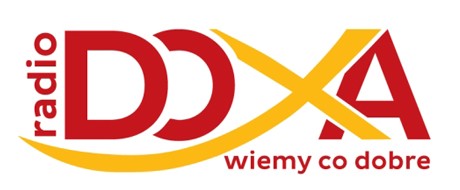 Regina Dorożyńska, lat 91, zam. na ul. Żwirki i Wigury Manfred Konkol, lat 80, zam. na ul. Żwirki i Wigury Monika Sitek, lat 74, zam. na ul. Waryńskiego (pogrzeb w par. na Ostrogu)Małgorzata Jędrys, zam. na ul. Waryńskiego (pogrzeb w Dzierżysławiu)Wieczny odpoczynek racz zmarłym dać Panie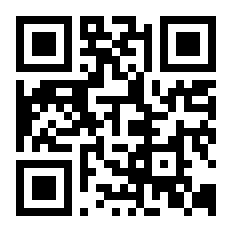 